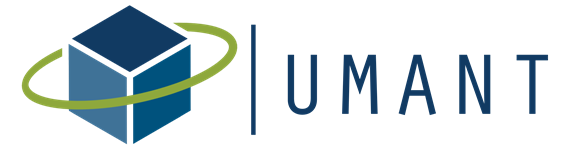 URBAN MANAGEMENT ASSISTANTS OF NORTH TEXAS 2019 Executive Committee MeetingMay 3rd 2019City of Hudson Oaks The following members were presentCaitlin Biggs, Little ElmJason HammettBrittany Huff, Hudson OaksHillary Cromer, BenbrookLauren LaNeave, SouthlakeAmanda Valdez, BenbrookTaylor Lough, RichardsonLaurie Garber, CarrolltonCassie Tucker, Southlake Leticia McNatt, Grand Prairie Brett CastSarah Luxton, Denton1) Call to order and motion to approve the minutes-Taylor called the meeting to order at 3:03pm-A quorum was present-Lauren LaNeave made a motion to approve the minutes, Laurie seconded, the motion carried and the minutes were approved unanimously 2) UpdatesMentorship / Networking - Brittany-Venue for the evening happy hour is now the T&P Tavern-Exec connect has enough execs-UNT and UTA are each sponsoring 10 students-Brittany will reach out to UTDSpecial Events (Lauren and Hillary)–Wine and Dine -Wine and Dine was a great event, raised $5,411 in sponsorship fund-Sold out eventBowling-Talked about doing it after one-day conference but decided it would make for too long of a day-Discussed an end of year event called “Bowling with Bosses”Laurie – Budget-Wild Apricot is now the payment provider-Paypal will be shut down in a few weeks-Remember to send out pre/post event worksheets Communications - Amanda:-Dropbox is now live for photos-Working on a newsletter-Matt & Bernie for social media “Question of the Day”Professional Development –Caitlin:-Servant Leadership  -- 12 attended; next time consider afternoon event and maybe volleyball after-Ethics training will be in August-Legislative update will also be in August Membership- Leticia  -2 new members-Currently reviewing the roster and online registrations to clean it up for contacts-Send final sign in after events to LeticiaTCMA Update:-Assistants event on Saturday afternoon, location will be posted on website-UMANT members can attend regardless of if they are attending conference Lewisville Talks: -Next Thursday Lewisville is hosting a speaker series, tickets are complimentary if anyone is interested3). Closing Comments-Next meeting is Friday June 7th in Little Elm-Those who can attend, should With no other business to consider, Taylor adjourned the meeting at 3:22 PM. __________________________________Taylor Lough, PresidentATTEST: ____________________________________Cassie Tucker, Secretary